	11	365	ب	12	*54215*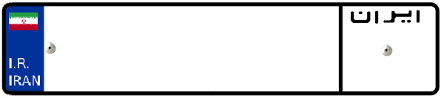 تعمیرگاه مرکزی اسکناستعمیرات تخصصی با مجوز رسمیآدرس : خیابان صاحب الزمان، نبش صاحب الزمان 28، مجتمع رضوان، واحد 108	تلفن: 05137051438نام مشتری: محسن مسعودی	 تلفن: 09151002001آدرس: مطهری جنوبی 57، پلاک 156، واحد 15نام مشتری: محسن مسعودی	 تلفن: 09151002001آدرس: مطهری جنوبی 57، پلاک 156، واحد 15نام مشتری: محسن مسعودی	 تلفن: 09151002001آدرس: مطهری جنوبی 57، پلاک 156، واحد 15نام مشتری: محسن مسعودی	 تلفن: 09151002001آدرس: مطهری جنوبی 57، پلاک 156، واحد 15نام مشتری: محسن مسعودی	 تلفن: 09151002001آدرس: مطهری جنوبی 57، پلاک 156، واحد 15نام مشتری: محسن مسعودی	 تلفن: 09151002001آدرس: مطهری جنوبی 57، پلاک 156، واحد 15نام مشتری: محسن مسعودی	 تلفن: 09151002001آدرس: مطهری جنوبی 57، پلاک 156، واحد 15نام مشتری: محسن مسعودی	 تلفن: 09151002001آدرس: مطهری جنوبی 57، پلاک 156، واحد 15نوع و مدل:BMW X5ایراد:سرویس دوره ایساعت:ساعت:19:32شماره شاسی:XAE5421R34سرویس دوره ایتاریخ:تاریخ:09/10/99شماره موتور:215XXY4512سرویس دوره ایتاریخ تحویل:تاریخ تحویل:12/10/99کیلومتر:134700سوخت:سه چهارمبیعانه:بیعانه:0لوازم همراهجعبه آچار، جعبه کمک های اولیهتوضیحات:نیاز به کارواش، آینه شکستهجعبه آچار، جعبه کمک های اولیهنیاز به کارواش، آینه شکستههزینه تقریبی:هزینه تقریبی:500,000مشتری گرامی، قبل از مراجعه برای تحویل گرفتن خودرو خود از آماده بودن آن اطمینان حاصل فرمایید.مطابق دستور مقام قضایی، از تحویل وسایل شخصی و ارزشمند خود به تعمیرگاه اکیدا خودداری کنید.در صورت عدم وجود قطعات یدکی و طولانی شدن مدت زمان تعمیر، مسئولیتی متوجه این واحد نمی باشد.مشتری گرامی، قبل از مراجعه برای تحویل گرفتن خودرو خود از آماده بودن آن اطمینان حاصل فرمایید.مطابق دستور مقام قضایی، از تحویل وسایل شخصی و ارزشمند خود به تعمیرگاه اکیدا خودداری کنید.در صورت عدم وجود قطعات یدکی و طولانی شدن مدت زمان تعمیر، مسئولیتی متوجه این واحد نمی باشد.مشتری گرامی، قبل از مراجعه برای تحویل گرفتن خودرو خود از آماده بودن آن اطمینان حاصل فرمایید.مطابق دستور مقام قضایی، از تحویل وسایل شخصی و ارزشمند خود به تعمیرگاه اکیدا خودداری کنید.در صورت عدم وجود قطعات یدکی و طولانی شدن مدت زمان تعمیر، مسئولیتی متوجه این واحد نمی باشد.مشتری گرامی، قبل از مراجعه برای تحویل گرفتن خودرو خود از آماده بودن آن اطمینان حاصل فرمایید.مطابق دستور مقام قضایی، از تحویل وسایل شخصی و ارزشمند خود به تعمیرگاه اکیدا خودداری کنید.در صورت عدم وجود قطعات یدکی و طولانی شدن مدت زمان تعمیر، مسئولیتی متوجه این واحد نمی باشد.مشتری گرامی، قبل از مراجعه برای تحویل گرفتن خودرو خود از آماده بودن آن اطمینان حاصل فرمایید.مطابق دستور مقام قضایی، از تحویل وسایل شخصی و ارزشمند خود به تعمیرگاه اکیدا خودداری کنید.در صورت عدم وجود قطعات یدکی و طولانی شدن مدت زمان تعمیر، مسئولیتی متوجه این واحد نمی باشد.مهر و امضاء تعمیرگاهمهر و امضاء تعمیرگاهمهر و امضاء تعمیرگاه